UPMREB CERTIFICATION OF EXEMPTION FROM ETHICAL REVIEWThe University of the Philippines Manila Research Ethics Board (UPMREB) <Review Panel> has processed your request for EXEMPTION FROM ETHICAL REVIEW for the following study protocol and related documents which has been reviewed with resulting panel conditions and considerations:All further queries regarding this request may be forwarded to the undersigned through upmreb@post.upm.edu.ph or telephone number +63 2 8526-4346.<NAME OF REVIEW PANEL CHAIR>Chair, UPMREB <Name of Review Panel>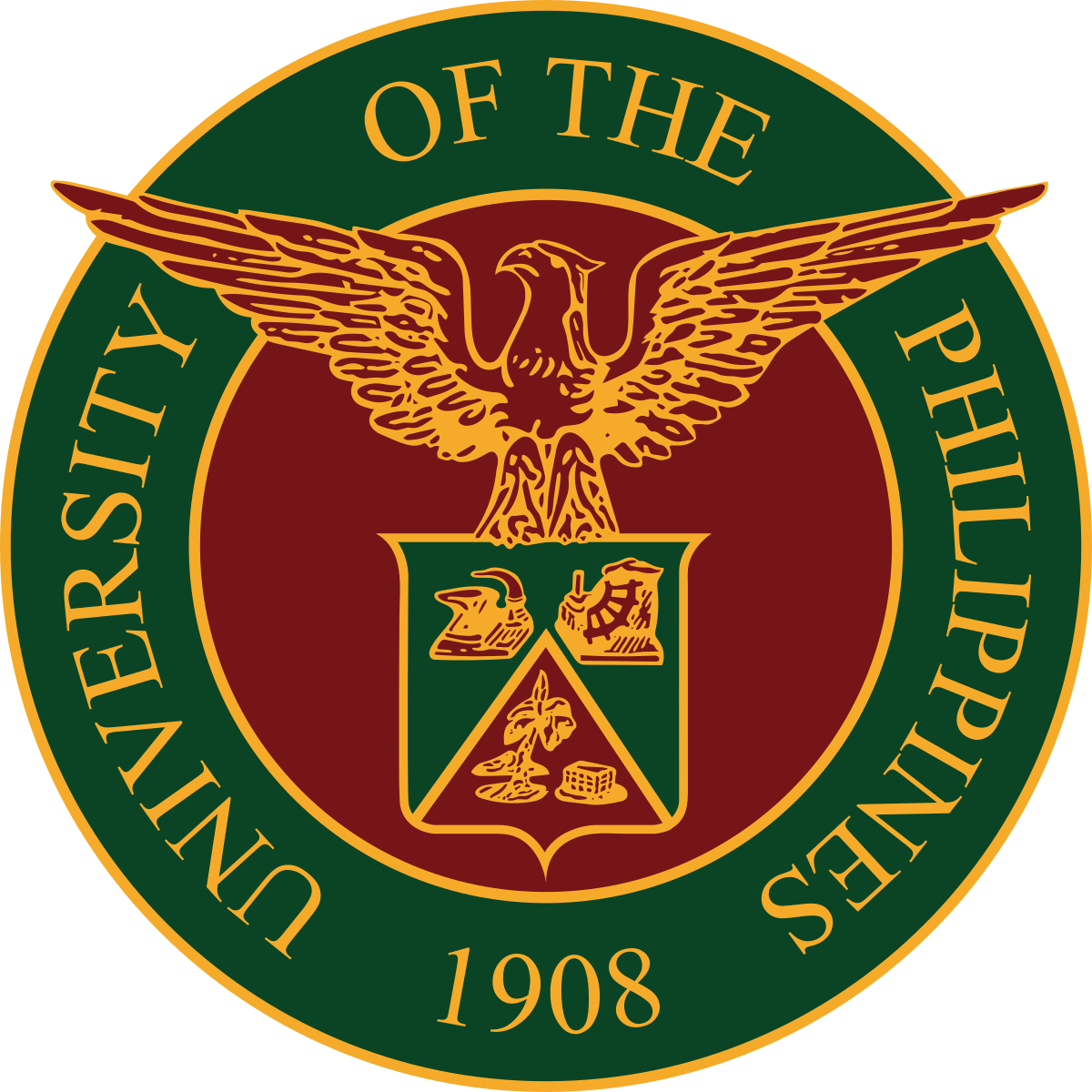 University of the Philippines Manila RESEARCH ETHICS BOARD Room 126, National Institutes of Health, UP Manila623 Pedro Gil Street, Ermita, 1000 ManilaTelephone: +63 2 8526-4346; Email: upmreb@post.upm.edu.phUPMREB CODE:SUBMISSION DATE:STUDY PROTOCOL TITLE:PRINCIPAL INVESTIGATOR:SPONSOR/FUNDING AGENCY:DATE OF ACTION: <dd/mm/yyyy>JUSTIFICATION FOR THIS CERTIFICATION:<FOR QUALIFIED RESEARCHES WITH CRITERIA FOR EXEMPTION: The study protocol qualified with the criteria for exemption as stipulated under provisions 47-48, pages 48-49 in the National Ethical Guidelines for Research Involving Human Participants (2022), since the study <indicate criteria for exemption>.><FOR RESEARCHES WITH NO STUDY PROTOCOL AND DOES NOT CONSITUTE HUMAN HEALTH RESEARCH: This activity does not constitute human health research and will not involve collection of individual identifiable data. Furthermore, the National Ethical Guidelines for Research Involving Human Participants (2022) states that research that only includes interactions involving survey procedures, interview procedures, or observation of public behavior, “if the information obtained is recorded by the investigator in such a manner that the identity of the participant cannot be ascertained”, is considered exempt from ethical review.>Document/s included in the review on which this certification was based:Study Protocol <version #> <date of document>Study Protocol file 1 <version #> <date of document>Study Protocol file 2 <version #> <date of document>Composition of Team on Record:Composition of Research Team on Record:<Name of Principal Investigator><Name of Co-Investigators>RESPONSIBILITIES OF PRINCIPAL INVESTIGATOR WHILE STUDY IS IN PROGRESS:Continuing compliance with the exemption criteria of the National Ethical Guidelines for Research Involving Human Participants (2022) in the duration of the study;No substantial changes in research design, methodology and subject population from the protocol submitted for exemption. Modifications that significantly affect previous risk-benefit assessment or qualification for exemption may be submitted as new protocol for initial review.Notice of termination of the study using 3(C)2012: Final Report Form